4º Enconto Nacional de Ultimate FrisbeePelo segundo ano consecutivo o nosso agrupamento esteve presente no encontro nacional de Ultimate Frisbee, em Leiria.Mais um dia agradável, com discos pelo ar, convívio saudável dentro e fora dos campos, fair play, boa disposição e experiências para sempre.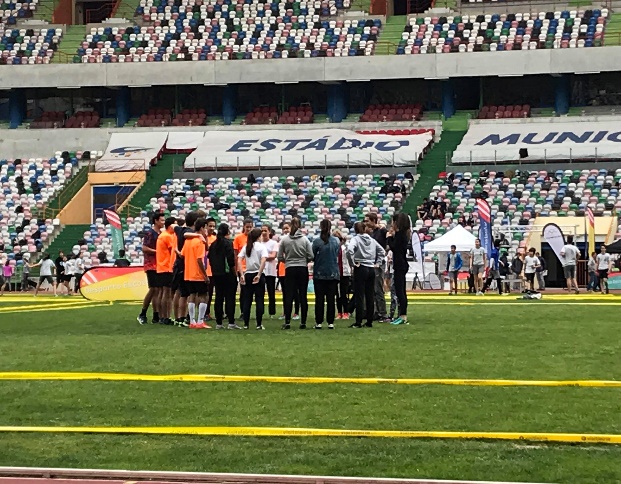 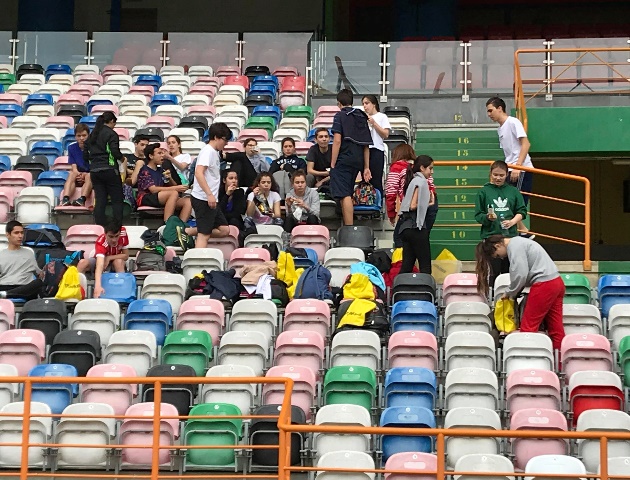 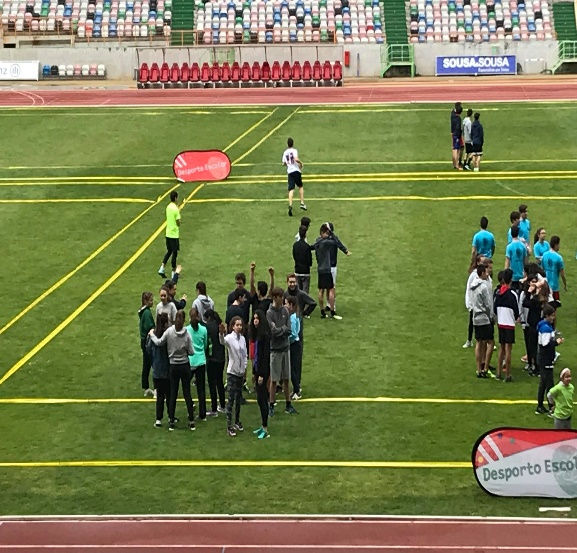 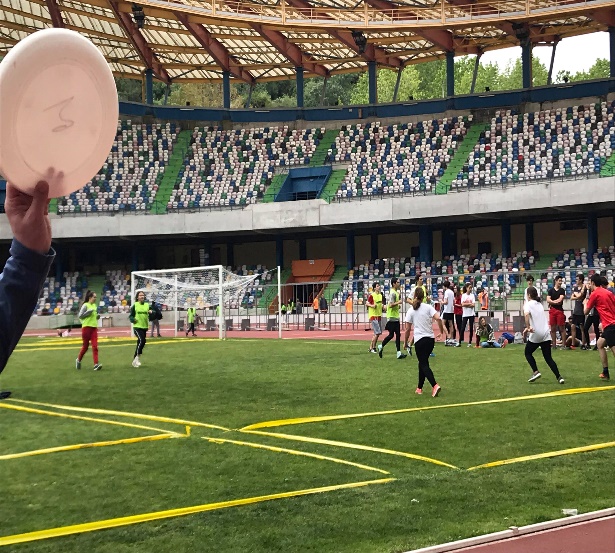 